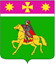 СОВЕТПОЛТАВСКОГО СЕЛЬСКОГО ПОСЕЛЕНИЯКРАСНОАРМЕЙСКОГО РАЙОНАРЕШЕНИЕот  16.02.2022г.                                                                                         №34/2станица ПолтавскаяОб утверждении Положения депутатского проекта«Пятёрка для поселения»В связи с инициативой Совета молодых депутатов при Совете муниципального образования Красноармейский район, Совет Полтавского сельского поселения Красноармейского района р е ш и л:1. Поддержать инициативу Совета молодых депутатов и утвердить Положение о проекте «Пятёрка для поселения» на территории Полтавского сельского поселения Красноармейского района (приложение).2. Контроль за выполнением настоящего положения возложить на постоянную комиссию по социальным вопросам, культуре, спорту и делам молодёжи (В. В. Герасименко)3. Решение вступает в силу со дня его принятия.Исполняющий обязанностипредседателя Совета Полтавского сельского поселенияКрасноармейского района                                                              О.В. ОгоревПРИЛОЖЕНИЕк решению СоветаПолтавского сельского поселенияКрасноармейского районаот 15.02.2022г. № 34/2ПОЛОЖЕНИЕо проекте «Пятёрка для поселения»Полтавского сельского поселения Красноармейского района_______________                                                                         ст. ПолтавскаяПроект реализуется в рамках деятельности Совета Полтавского сельского поселения Красноармейского района в целях повышения интеллектуальной, познавательной и творческой деятельности учащихся школ Полтавского сельского поселения Красноармейского района.1. ОБЩИЕ ПОЛОЖЕНИЯ1.1. Организатором проекта «Пятёрка для поселения» (далее –Проект) является Совет Полтавского сельского поселения Красноармейского района (далее – Совет), администрация Полтавского сельского поселения Красноармейского района.2. ЦЕЛИ И ЗАДАЧИ2.1. Конкурс «Пятёрка для поселения» среди учащихся школ Полтавского сельского поселения проводится с целью создания условий для выявления, поддержки и поощрения учеников Полтавского сельского поселения.2.2. Стимулирование интеллектуальной, познавательной, творческой деятельности школьников.2.3. Духовно-нравственное воспитание молодого поколения.3. УСЛОВИЯ ПРОВЕДЕНИЯ3.1. Конкурс проводится среди учащихся 2-11 классов общеобразовательных школ Полтавского сельского поселения с 21 февраля по 7 марта 2022 года. Участие в Конкурсе является индивидуальным. Основным условием для участия в Конкурсе является получение наибольшего количества отметок «пять» в период проведения Конкурса.3.2. По тогам рейтинга результатов конкурсная комиссия подводит итоги и предоставляет список 10 лучших учеников Полтавского сельского поселения, которые награждаются памятными подарками за «отличную» учёбу от Совета молодых депутатов Красноармейского района и администрации Полтавского сельского поселения.